Refraction Simulation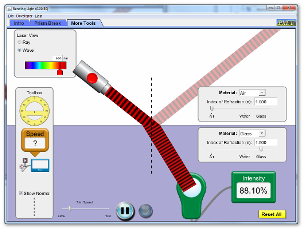 Purpose: To investigate the behaviors and characteristics of light when it bends due to refraction. These properties and characteristics will be true for all other EM waves - and sound as well.Procedure:Go online and search for “phet bending-light”, or go to the PhET website http://phet.colorado.edu/en/simulation/bending-light, and run the sim. Mess around with the controls and tools provided on the More Tools tab; your first tasks are to:Learn how to turn the beam on and off,Learn how to change the beam to a wave,Learn how to change the angle of the beam,Learn what each tool measures.HypothesisNotice that the top part of the screen and the bottom are each a different medium (material).Hypothesize what happens to the speed of light as it goes from air to water.Hypothesis: _______________________________________________________________________________________________________Hypothesize what happens to the wavelength of light as it goes from air to water.Hypothesis: _______________________________________________________________________________________________________Draw what you think will happen to the light ray as it travels through each of the following scenarios and describe the speed of the light ray in each medium. Speed in Air: ________________________	Speed in Air: ________________________	   Speed in Water: ________________________________________________________	___________________________________	    __________________________________Speed in Water: ______________________	Speed in Air: ________________________	   Speed in Air: ___________________________________________________________	___________________________________	    __________________________________Does wavelength impact the angle of refraction when light enters a new medium? (Circle your answer)  Yes / No  Explain. _____________________________________________________________________________________________________________________Investigate: Test Your HypothesisWhat happens to the speed of light as it goes from air to water?Results: __________________________________________________________________________________________________________What happens to the wavelength of light as it goes from air to water?Results: __________________________________________________________________________________________________________Draw what happens to the light ray as it travels through each of the following scenarios and describe the speed of the light ray in each medium. Speed in Air: ________________________	Speed in Air: ________________________	   Speed in Water: ________________________________________________________	___________________________________	    __________________________________Speed in Water: ______________________	Speed in Air: ________________________	   Speed in Air: ___________________________________________________________	___________________________________	    __________________________________Does wavelength impact the angle of refraction when light enters a new medium? (Circle your answer)  Yes / No  Explain. _____________________________________________________________________________________________________________________Investigating ColorArrange the following colors from longest wavelength to shortest wavelength: Blue, Yellow, Purple, Green, Red, Orange. ____________________________________________________________________________________________________________Arrange the following colors from greatest frequency to lowest frequency: Blue, Yellow, Purple, Green, Red, Orange. ____________________________________________________________________________________________________________Which color has the greatest intensity after being refracted? __________________________________________________________Which color has the weakest intensity after being refracted? __________________________________________________________Which color has the greatest intensity after being reflected? __________________________________________________________Which color has the weakest intensity after being reflected? __________________________________________________________ConclusionSummarize what conditions are necessary for refraction to occur, and how changing those conditions changes the amount of refraction. ___________________________________________________________________________________________________ ________________________________________________________________________________________________________________________________________________________________________________________________________________________